发展与知识产权委员会（CDIP）第二十四届会议2019年11月18日至22日，日内瓦斯里兰卡旅游业与文化中的知识产权研究摘要秘书处编拟1.	本文件的附件载有在“知识产权、旅游业与文化：在埃及和其他发展中国家支持发展目标、推广文化遗产项目”（CDIP/15/7 Rev.）的框架下开展的“斯里兰卡旅游业与文化知识产权研究”的摘要。本研究是科伦坡大学法律系Nishantha Sampath Pinchihewa博士编拟的。完整研究报告见：https://www.wipo.int/ip-development/en/agenda/work_undertaken.html。3.	请CDIP注意本文件附件中所载的信息。[后接附件]斯里兰卡旅游业与文化中的知识产权本研究是在产权组织CDIP项目框架下，经产权组织专家和国家知识产权与文化指导委员会指导和监督，由国家顾问编拟的。该项目的目标是在斯里兰卡开展全面研究，以确认和阐述成功运用国家知识产权制度提升旅游业竞争优势和推广国家和/或当地知识、传统与文化的最佳做法。旅游业是全球发展最快的产业之一，是一个充满活力的领域。作为国家发展战略的一部分，全球很多国家正在日益将旅游业作为经济增长和包容性发展的有效推动力，为社会创造就业机会和福利。不仅如此，知识产权权利、旅游业和文化的跨部门结合近年来引起了很大关注。利用知识产权进行旅游业与文化推广成为旅游业的新商业模式。斯里兰卡是一个禀赋跨越千年辉煌历史和文化遗产的国家，是一个独一无二的岛屿，得天独厚地拥有丰富的自然美景和观光胜地。从经济角度来看，旅游业是斯里兰卡战后经济取得的成功之一。尽管斯里兰卡是一个顶级旅游目的地，但是它几乎尚未触及利用本国人民的创新和创造成果，促进该国旅游业发展真正潜力的层面。以斯里兰卡的现状，很多知识产权权利可以在推动旅游业与文化发展方面发挥关键作用。不仅如此，版权、专利、商标、外观设计和地理标志的排他权利可以在提升旅游业方面有效发挥作用。除此之外，商业秘密保护和反不正当竞争保护可以作为抵制其他竞争对手对所获成就搭便车的有效手段。从这个意义上说，知识产权制度是加强旅游业从业企业和商户竞争力的强大机制。斯里兰卡的旅游业可能是时候采取利用知识产权权利促进旅游业与文化发展的新商业模式了。这必将有利于该国创造新的就业机会、削减贫困并实现经济的强劲增长。本研究利用实地考察和主要信息提供者访谈期间收集的证据，按照商定的专题领域，列出了一份部分案例的清单。案例显示知识产权是否，以及在何种程度上正在被用于、以及可否用于战略性地从斯里兰卡旅游相关产品和服务中提取价值。作者希望这项研究能够帮助斯里兰卡的决策者以新思维思考适当利用知识产权工具和战略，促进旅游业发展与推广文化的问题。最后，研究力图从知识产权权利、创新和创造角度进行考量，为国家立法者设计七项建议的旅游业发展战略提供指导。[附件和文件完]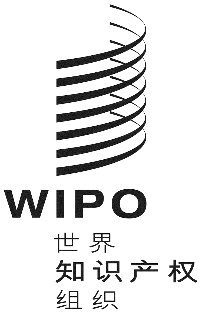 CCDIP/24/inf/3CDIP/24/inf/3CDIP/24/inf/3原 文：英文原 文：英文原 文：英文日 期：2019年9月12日  日 期：2019年9月12日  日 期：2019年9月12日  